Agenda ItemsDocument provided on AEC website as part of meeting package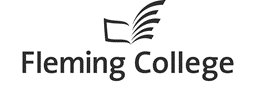 